securitypolicylaw.syr.edu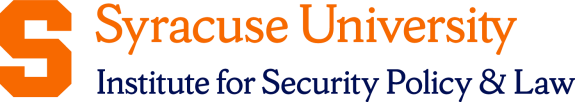 CERTIFICATE OF ADVANCED STUDY IN NATIONAL SECURITY AND COUNTERTERRORISM LAWSPL’s cornerstone academic program, the CAS in National Security and Counterterrorism Law is a highly interdisciplinary, 15-credit program of study for law students looking to specialize in national security, counterterrorism, and related fields. The certificate offers an essential grounding in:National Security: federal law, international law, operational law, geopolitics, foreign policy, defense strategy, humanitarian interventions, emerging technologies.Counterterrorism: legal definitions of terrorism, intelligence collection, surveillance, privacy, prosecution of terrorists, countering violent extremism.Homeland Security: civil-military relations, emergency management, disaster response, immigration law.Cybersecurity: the legal, policy, and technical aspects of cybersecurity, cyberespionage, computer crimes, countering cyber threats, critical infrastructure, artificial intelligence.Humanitarian Law: international law, international humanitarian law; human rights law, laws of war, refugee law, postconflict reconstruction, special courts, alternative justice.Additional academic opportunities include group research projects, simulations, field trips, and study abroad. Students also can join the SPL-supported Student Association on Terrorism and Security Analysis, which produces a journal and hosts an annual conference.To earn the CAS in National Security Law and Counterterrorism students must:Complete 15 credits of coursework: six credits from the “Required Course List” and nine creditsfrom the “Elective Course List.” Students are encouraged to select courses with the help of a facultyadvisor and/or SPL staff member.Maintain an overall 3.0 GPA average in CAS courses. No course may count if taken pass/fail or audited.Complete the Writing Requirement:An academic paper on a security topic that satisfies the upper class writing requirement for Syracuse Law; ORStudents may take at least one course that requires a significant written product on a security topic. Courses with a [W] on the Required Course List meet this standard.Complete the Capstone Project:Examples of a Capstone Project include, but are not limited to, a research paper, clinical work, an externship, or a substantial collaborative project. The project must be approved by the Program Director; ORStudents may take one or both of two classes whose cumulative work constitutes a Capstone Project. These classes—Law 883 or Law 822—are designated with a [C] on the Required Course List.Questions about the Program can be directed to Keli Perrin (kaperrin@law.syr.edu), by calling SPL at 315.443.2284, or by visiting 300 Dineen Hall. Additional information about the certificate, can be found on the SPL website.Required Courses (SIX credits)[W] = Course meets Writing Requirement [C] = Course meets Capstone Project requirementCentral Challenges in National Security Law & Policy (PAI 730/LAW 883) [W] [CCounterterrorism & the Law (LAW 790) Cybersecurity Law & Policy (LAW 832) [W]Homeland Security Law & Policy (PAI 700/LAW 729)National Security & Counterterrorism Research Center (LAW 822) [W] [C]National Security Law (LAW 700)Elective Courses (NINE credits)Courses change each semester. Check the SPL website for up-to-date offerings.Climate Change (LAW 891)Comparative Civil-Military Relations (PSC 785) Comparative Foreign Policy (PSC 783) Computer Crimes (Law 759)Crisis Management (PSC 759/PAI 700) Culture in World Affairs (PAI/ANT 707)Economic Dimensions of Global Power (PAI 716) Emerging Technologies & Global Security (LAW 844) Federal Courts (LAW 721)Federal Criminal Law (LAW 735) Fundamentals of Conflict Studies (PAI 601)Fundamentals of Postconflict Reconstruction (PAI 719) Health Law and Policy (LAW 740)History of International Relations (HST 645) Homeland Security (PAI 730)Humanitarian Action: Challenges, Responses, Results (PAI 765) Immigration Law (LAW 788)International Human Rights Law (LAW 778) International Law (LAW 728)International Law & Organizations (PSC 752) International Security (PAI 717)International Security Theory (PSC 749) Internet Law (LAW 775)Law, Courts, & Human Rights (PSC/PAI 700) Law of the Global Commons LAW (975) Middle East Anthropology (ANT 668) Perspectives on Terrorism (LAW 790) Political Leadership (PSC 788/PAI 700) Privacy Law (792)Responding to Proliferation of WMDs (PAI 727)Rule of Law in Postconflict Reconstruction (LAW 813)Smart Grid: Security, Privacy, & Economics (LAW 868/PAI 730) Theories of International Relations (PSC 651)The Modern Presidency (HST 615)Transnational Crimes, Drugs, & Terrorism (PSC 700) UN Organizations: Managing for Change (PAI 764)US Defense Strategy, Military Posture & Combat Operations (PAI 739)US Intelligence Community: 1947 to the Present (PAI 738) US National Security & Foreign Policy (PAI 718/ PSC 706) Veterans Legal Clinic (LAW 926) 3 creditsWomen, War, & Peace (ANT 676)